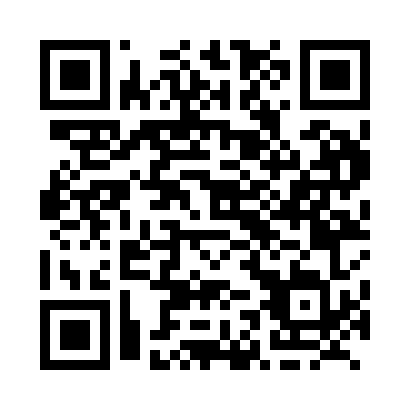 Prayer times for Golden, British Columbia, CanadaWed 1 May 2024 - Fri 31 May 2024High Latitude Method: Angle Based RulePrayer Calculation Method: Islamic Society of North AmericaAsar Calculation Method: HanafiPrayer times provided by https://www.salahtimes.comDateDayFajrSunriseDhuhrAsrMaghribIsha1Wed4:236:191:456:529:1211:082Thu4:206:171:456:539:1311:113Fri4:176:151:456:549:1511:134Sat4:146:141:456:559:1711:165Sun4:126:121:456:569:1811:196Mon4:096:101:446:579:2011:227Tue4:066:081:446:589:2111:248Wed4:036:071:446:599:2311:279Thu4:006:051:447:009:2411:3010Fri3:576:031:447:019:2611:3311Sat3:546:021:447:029:2711:3612Sun3:526:001:447:039:2911:3713Mon3:525:591:447:049:3111:3814Tue3:515:571:447:049:3211:3815Wed3:505:561:447:059:3311:3916Thu3:495:541:447:069:3511:4017Fri3:495:531:447:079:3611:4118Sat3:485:521:447:089:3811:4119Sun3:475:501:447:099:3911:4220Mon3:475:491:447:109:4111:4321Tue3:465:481:457:109:4211:4322Wed3:465:471:457:119:4311:4423Thu3:455:451:457:129:4511:4524Fri3:455:441:457:139:4611:4625Sat3:445:431:457:139:4711:4626Sun3:445:421:457:149:4811:4727Mon3:435:411:457:159:5011:4828Tue3:435:401:457:169:5111:4829Wed3:425:391:457:169:5211:4930Thu3:425:381:467:179:5311:4931Fri3:425:381:467:189:5411:50